WP **/17– Title of WPPart I – This part is the executive summary of the meeting. IntroductionInterim WPx/17 met from [date] and was chaired by [Name (Company, Country)] and assisted by [Name (Company, Country)]. The group adopted the agenda in SG17-TD**.The title of WPx/17 is “title”. The structure and leadership of WPx/17 for this study period are as follows:IPR issuesWPx/17 Chairman reminded the meeting participants of the ITU-T IPR Policy (see http://www.itu.int/en/ITU-T/ipr/Pages/default.aspx) and asked those present whether anyone has knowledge of intellectual property rights issues, including patents, copyright for software or text, marks, the use of which may be required to implement or publish the Recommendation being considered. Chairman reminded the participants that any ITU-T member organization putting forward a standardization proposal should draw the attention of the TSB Director to any known or pending patent and any other applicable IPR issues.Option 1: There was a declaration received by TSB. It relates to implementation of the work item _______________ (see details in SG17-TDxxx).Option 2: No declarations were made during the plenary.Working Party x/17 summaryThe outcomes achieved at this meeting are reported as follows:Approval, determination, decision, consent and agreement **;Approved oLSs: **;Approved new work items: **;Made progress on work items: **;Outstanding issues which are requested to be discussed at the SG meetingNote: please provide the detailed results of the meeting.Part II – This part is the issues for approvals at the SG meeting.Deliverables from the meetingDraft Recommendations for TAP ApprovalDraft Recommendations for TAP DeterminationDraft Recommendations for AAP ApprovalDraft Recommendation for AAP ConsentOther draft documents for Approval/AgreementRecommendations and other texts proposed for deletionNew work itemsDeleted work itemsOutgoing Liaison StatementsAll draft outgoing liaison statements, which have been presented by Rapporteurs of the Questions of the WPx/17, were examined during the WPx/17 plenary session.Annex A lists the outgoing liaison statements proposed for approval by SG17.Part III – This part is the issues for endorsements at the WP meeting.Summary discussions from QuestionsHighlights of Qxx/17Question xx/17 was addressed in # sessions during the SG17 meetings from **-**, under the chairmanship of Name (Company, Country). The group adopted the agenda in SG17-TD**.The report of Qxx/17 meeting is contained in SG17-TDxxx/WPx.Note: please provide a brief summary of discussions for every Questions related to WPx/17.…. The outcomes achieved at this meeting are reported as follows:Results of the meetingFinalized for approval, determination, consent and agreement **;Approved oLSs: **;Approved new work items: **;Made progress on work items: **;Outstanding issues which are requested to be discussed at the WP meeting-Report from Liaison RapporteursNote: please indicate if neededProposed interim WP/Rapporteur meetingsInterim Rapporteur meetingsNote: details will be posted on the ITU-T SG17 Rapporteur Group meetings website at Rapporteur Group Meetings.Interim WP meetingsWP meeting with question meetingsWP meeting without question meetingsWP/Question meeting during next SG17 meetingWPx/17 and its Questions meetings are planned to take place on [Date of the next SG17 meeting]. The objectives for the meeting are highlighted below:Work ProgramAnnex B includes the updated WPx/17 work programme.Other businessClosureAnnex AList of WPx/17 outgoing liaison statementsThe text of these liaison statements proposed for approval by SG17 can be found in relevant TDs.Annex BUpdated WPx/17 work programmeQuestion: Number of the Question responsible for the development of a work itemWork item: Short name identifying a (draft or approved) Recommendation or other text. It may be a provisional name or the final publication designation (e.g. H.264)Type of text: One of: Recommendation (including amendment/corrigenda); Supplement; Resolution; Handbook; Implementer's Guide; Directives; Technical papers and tutorials; or OtherEquiv. Num.: If any, designation of the equivalent document as published by another standards development organization (e.g., for Common texts with ISO/IEC JTC1)Version: Indication of whether a work item is new or revisedStatus: Current Approval state of a work item. One of: Under Study, Consented, Determined…Approval process: One of: Traditional Approval Process (TAP); Alternative Approval Process (AAP); or AgreementPriority: One of: Low; Medium; or HighTiming: Best current estimate of the expected year and month of Determination (TAP), Consent (AAP), or Agreement (non-normative materials) of a work itemLiaison relationship: List of groups/organizations coordinating work on a topicSubject / Title: Best current expectation of the full name of a work itemBase text(s): Previous published version of a work item and/or its latest draft. It may also include reference to A.5 justification documentation.Editor(s): Person(s) responsible for coordinating development of a work itemNote: the work programme of SG17 will be updated accordingly at ITU-T work programme.______________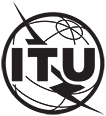 INTERNATIONAL TELECOMMUNICATION UNIONTELECOMMUNICATION
STANDARDIZATION SECTORSTUDY PERIOD 2022-2024INTERNATIONAL TELECOMMUNICATION UNIONTELECOMMUNICATION
STANDARDIZATION SECTORSTUDY PERIOD 2022-2024INTERNATIONAL TELECOMMUNICATION UNIONTELECOMMUNICATION
STANDARDIZATION SECTORSTUDY PERIOD 2022-2024INTERNATIONAL TELECOMMUNICATION UNIONTELECOMMUNICATION
STANDARDIZATION SECTORSTUDY PERIOD 2022-2024INTERNATIONAL TELECOMMUNICATION UNIONTELECOMMUNICATION
STANDARDIZATION SECTORSTUDY PERIOD 2022-2024SG17-TDxxxINTERNATIONAL TELECOMMUNICATION UNIONTELECOMMUNICATION
STANDARDIZATION SECTORSTUDY PERIOD 2022-2024INTERNATIONAL TELECOMMUNICATION UNIONTELECOMMUNICATION
STANDARDIZATION SECTORSTUDY PERIOD 2022-2024INTERNATIONAL TELECOMMUNICATION UNIONTELECOMMUNICATION
STANDARDIZATION SECTORSTUDY PERIOD 2022-2024INTERNATIONAL TELECOMMUNICATION UNIONTELECOMMUNICATION
STANDARDIZATION SECTORSTUDY PERIOD 2022-2024INTERNATIONAL TELECOMMUNICATION UNIONTELECOMMUNICATION
STANDARDIZATION SECTORSTUDY PERIOD 2022-2024STUDY GROUP 17INTERNATIONAL TELECOMMUNICATION UNIONTELECOMMUNICATION
STANDARDIZATION SECTORSTUDY PERIOD 2022-2024INTERNATIONAL TELECOMMUNICATION UNIONTELECOMMUNICATION
STANDARDIZATION SECTORSTUDY PERIOD 2022-2024INTERNATIONAL TELECOMMUNICATION UNIONTELECOMMUNICATION
STANDARDIZATION SECTORSTUDY PERIOD 2022-2024INTERNATIONAL TELECOMMUNICATION UNIONTELECOMMUNICATION
STANDARDIZATION SECTORSTUDY PERIOD 2022-2024INTERNATIONAL TELECOMMUNICATION UNIONTELECOMMUNICATION
STANDARDIZATION SECTORSTUDY PERIOD 2022-2024Original: EnglishQuestion(s):Question(s):Question(s):Please indicate all Qs related to WPx/17[venue, date][venue, date][venue, date]TDTDTDTDTDTDTDSource:Source:Source:Chairman WPx/17Chairman WPx/17Chairman WPx/17Chairman WPx/17Title:Title:Title:Draft Report of Working Party x/17 [venue, date]Draft Report of Working Party x/17 [venue, date]Draft Report of Working Party x/17 [venue, date]Draft Report of Working Party x/17 [venue, date]Contact:Contact:Contact name
Organization
CountryContact name
Organization
CountryContact name
Organization
CountryTel:	+xx
Fax:	+xx
Email:	a@b.comTel:	+xx
Fax:	+xx
Email:	a@b.comAbstract:WPx/17TitleChairman: Name
Company, CountryVice-chairman: Name
Company, CountryQxx/17TitleRapporteur: Name
Company, CountryAssociate rapporteur: Name
Company, CountryQAcronymTitleNew/ RevisedBase textEquivalent
e.g., ISO/IECQAcronymTitleNew/ RevisedBase textA.5 justificationEquivalent
e.g., ISO/IECQAcronymTitleNew/ RevisedBase textEquivalent
e.g., ISO/IECQAcronymTitleNew/ RevisedBase textA.5 justificationEquivalent
e.g., ISO/IECQAcronymTitleNew/ RevisedBase textEquivalent
e.g., ISO/IECQDocument designationTitleNew/ RevisedReferenceEquivalent
e.g., ISO/IECQAcronymTitleNew/ RevisedEditorsTimingBase textEquivalent
e.g., ISO/IECDiscussionReference section of the report in clause 5QAcronymTitleNew/ RevisedEditorsTimingTD numberEquivalent
e.g., ISO/IECDiscussionReference section of the report in clause 5QuestionDatePlace / HostTerms of referenceContactEmail reflectort22sg17qxx@lists.itu.intQuestion/WPObjectivesContactWPx/17tsbsg17@itu.intQxx/17tsbsg17@itu.inttsbsg17@itu.intWPDatePlace / HostTerms of referenceContactEmail reflectort22sg17all@lists.itu.intQuestion/WPObjectivesContactWPx/17tsbsg17@itu.intQxx/17tsbsg17@itu.inttsbsg17@itu.int#TD numberQuestionsWPToForTitle1SG17-TDxxxQxx/17WPx/17For information/for action23QWork itemType of textEquiv. Num.VersionStatusApproval processTimingLiaison relationshipSubject / TitleBase text(s)Editor(s)